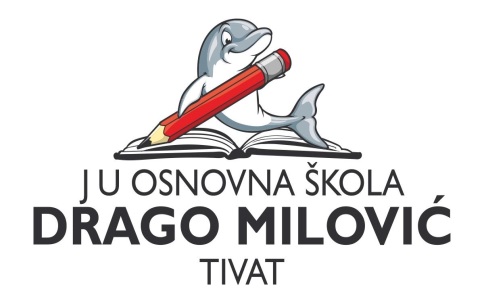 INFORMACIJAo radu JUOŠ “Drago Milović” Tivatza 2015. godinuU Tivtu, 02. marta 2016. godine                                           Direktorica
                                                                                               Ružica Lazarević, prof.OSNOVNI PODACI O ŠKOLIOve jubilarne 2015. godine navršava se 170 godina od otvaranja prvog odjeljenja osnovne škole u Tivtu. Škola je kratko vrijeme radila na italijanskom jeziku, a ubrzo je rad nastavila na narodnom jeziku. Njen prvi učitelj bio je Jakov Zarbarini, tadašnji sekretar Opštine Tivat. Školske 1845/1846. godine školu je pohađalo 28 učenika, dječaka. Obavezno školovanje djece oba pola uvodi se 1870. godine. Prvi upravitelj Osnovne škole u Tivtu bio je Šime Rajčević.
Nastava u Osnovnoj školi “Drago Milović”, u sadašnjem centralnom objektu, započela je školske 1985/1986. godine. U periodu od 1984. do 1996. škola je radila pod imenom ”Drago Milović i Branko Brinić”, a od 1996. godine nosi ime Draga Milovića, istaknutog prosvjetnog radnika i njenog nekadašnjeg direktora. 
Od 2005/2006 školske godine škola radi po planu i programu devetogodišnje škole.ORGANIZACIJA RADA
(  šk.2015/2016. godina)JUOŠ ”Drago Milović” je, prema broju učenika, jedna od najvećih ustanova osnovnog obrazovanja u Crnoj Gori. Kako je Tivat atraktivna destinacija u smislu priliva stanovnika iz regiona, pa i šire, iz godine u godinu upisujemo sve više učenika, tako da je prvi put školske 2015/2016. godine upisano 8 odjeljenja prvog razreda, 6 odjeljenja u centralnoj zgradi i po jedno u područnim jedinicama u Lastvi i Gradiošnici. Dakle, ukupno su upisana 1402 učenika, raspoređena u 46 odjeljenja koja pohađaju nastavu u centralnoj zgradi i 8 područnih odjeljenja. 

Nastava se izvodi u tri zgrade:centralnoj zgradi matične škole u širem centru grada u montažnom objektu područnog odjeljenja u Donjoj Lastvi (1,5 km udaljenoj od centralne zgrade )i u zgradi područnog odjeljenja u Gradiošnici (oko 4,5 km od centralne zgrade )U centralnoj zgradi  nastava je organizovana u dvije smjene, uz korišćenje :19 kabineta i 11 učionica1 kompjuterske učionice2 fiskulturne sale (dvorana površine 600m2 i ”mala sala” površine 150m2)biblioteke ( 6 700 primjeraka školske lektire i oko 4000 primjeraka stručne literature i časopisa) sa čitaonicom2 sportska terenaU područnom odjeljenju Donja Lastva nastava ( I-IV razreda) se izvodi u jutarnjoj smjeni, u četiri učionice, a na raspolaganju je i manji, trenutno neuređeni sportski teren.
U područnom odjeljenju Gradiošnica nastava ( I-IV razreda) se takođe izvodi u jutarnjoj smjeni, u četiri učionice, a u objektu je i manja fiskulturna sala, kao i sportski teren.
Kadrovska problematika se tretira blagovremeno i broj zaposlenih se, u skladu sa potrebama, kreće od 97 do 105. Od ukupno  99 zaposlenih u nastavi je 77 nastavnika.
Redovna, dopunska i dodatna nastava su planirane  u skladu sa planovima stručnih aktiva. 
Slobodne aktivnosti učenika su, prema Godišnjem planu rada škole predviđene kroz slijedeće oblike:sekcije (literarna, dramska, horska, likovna, ekološka, sportska, novinarska - radio emisija “Školarac”)priredbe, književne večeri, scenske časove, maskenbale i bazare u organizaciji škole projekat ”Cetinje – jedna priča” ( trodnevni boravak u prijestonici i obilazak kulturno – istorijskih spomenika i nacionalnih parkova – Lovćen i Skadarsko jezero za VII razred) školu u prirodi za učenike prvog i drugog ciklusajednodnevne izletiekskurziju za IX razredsaradnju sa NVO i lokalnom zajednicom - učestvovanjem u priredbama i manifestacijama Dječijeg saveza, Zelenog tima Opštine Tivat, Turističke organizacije, Kancelarijom za mlade , Omladinskim klubomRedakcija škole uređuje  školski list koji pod imenom ”Koraci” izlazi jednom godišnje, obično za Dan škole – 9.maja.AKTIVNOSTI I POSTIGNUĆA U 2015. GODINIUSPJEH UČENIKA NA KRAJU ŠK.2014/2015. GODINE
( 31. avgusta 2015. godine)JUOŠ „Drago Milović“ je školske 2014/2015. godine upisala 1386 učenika, raspoređenih u 51 odjeljenje. Po četiri odjeljenja, od I-IV razreda upisana su u područne škole u Gradiošnici i Donjoj Lastvi. Tamo se nastava odvijala u jutarnjoj smjeni, dok je u centralnoj zgradi u Tivtu nastava bila organizovana u jutarnjoj smjeni ( II, IV, VI, VII, VIII i IX razredi) i u popodnevnoj smjeni ( I, III i V razredi) . Školska godina je počela i  završena  u  zakonom  predviđenom  roku. Redovna nastava je počela 01. septembra 2014. godine, a završena 12. juna 2015, školska godina završena je 31. avgusta 2015. godine. Časovi redovne, dopunske i dodatne nastave, kao i slobodnih aktivnosti isplanirani  su i realizovani u skladu sa Nastavnim planom i programom. Jedan  broj  učenika  je  uključen  u   inkluzivni  program.  Za  njih  su urađeni posebni IOP i nastavu su pratili po  prilagođenim programima. Ostvarena je dobra saradnja sa roditeljima i lokalnom zajednicom, a u toku godine su se dešavale brojne aktivnosti, o čemu slijedi hronološki izvještaj.U toku JANUARA u školi je održan seminar na temu: Metodologija u službi neprihvatljivog ponašanja učenika/ca, Zavoda za školstvo, u trajanju od po 3 dana u dva modula, a 53 nastavnika je pohađalo seminar.U MARTU su učenici učestvovali na tradicionalnim „Susretima mladih stvaralaca Crne Gore“, koje organizuje Dječiji savez Tivta. Interesovanje za glumu bilo je veliko, pa je  u Omladinskom klubu, na audiciji, učestvovao veliki brojučenika.
      -  U skladu sa njegovanjem tradicije svoga kraja, učenici su uz pomoć nastavnika, obilježili Dane kamelije izložbenim cvijetnim aranžmanima, literarnim i likovnim radovima ( koji su bili izloženi na centralnoj proslavi u Stolivu). Dan šuma i voda obilježen je, u saradnji sa Zelenim timom Opštine u multimedijalnoj sali, gdje je posebnu prezentaciju o vodi održala učenica II4 razreda, Pavla Petrović.u organizaciji NVO ''Defin'' Kotor škola je ušla u projekat kompostiranja i ekološka sekcija je već realizovala prvu fazu projekta – dobijene su prve količine komposta.Parlamentarci ( članovi Đačkog parlamenta) naše škole učestvovali su u martu na Demokratskim radionicama.Formiran je ŠKOLSKI HOR koji vodi nastavnica Ivana Komnenović.U APRILU je na VI malom likovnom konkursu Martin Lesjak, učenik VI3, osvojio III nagradu.Mladi ekoreporteri su na državnom takmičenju u aprilu bili uspješni: Matea Ivović, VIII3 (foto priča) osvojila je I mjesto, a Ana Ašanin, IX3 drugo mjesto ( video rad)Dan planete Zemlje, 22. april 2015. protekao je u znaku izložbe učeničkih skulptura na Trgu magnolija. Bila je ovo još jedna uspješna saradnja sa Opštinskim Zelenim timom i podizanje ekološke svijesti kod učenika i starijih.Nagrađeni su: VII4, II4, VIII5 i IV6.
Akcijom „Pokloni knjigu biblioteci“ obilježen je Svjetski dan knjige, 23. april. Akcija je trajala do kraja aprila, a sakupljeno je oko 100 knjiga.Učenici su učestvovali na konkursu „Dinosaurusi-džinovi Patagonije“, na kome je za literarni rad II mjesto osvojila Laura Petković, a III mjesto Doris Deković, učenice IV5 razreda. Diplome i nagrade su im uručene na svečanosti u Budvi, koja se održala u junu mjesecu.
Na konkursu SUBNOR-a, pod nazivom „O lijepa, o draga, o slatka slobodo“ specijalnu nagradu osvojila je Andrea Čavor, učenica IX razreda.Prvi MAJ je posebno značajan za našu školu – ponovo je pokrenut sajt škole, sada na adresi: www.osdmilovic.edu.meSedmog maja odrzano je PISA testiranje.Ove jubilarne godine, 8. i 9. Maja proslavljen je DAN ŠKOLE i Dan pobjede, obilježeno je svečano 170 godina od otvaranja prvog odjeljenja osnovne škole u Tivtu. Učenici su 8. maja odigrali finalne utakmice, a 9. maja je u Centru za kulturu održana svečana priredba pod nazivom „Kako škola raste“.
Učenici II, IV i VI razreda prisustvovali su istorijskom času o prošlosti Tivta i odgledali zanimljivu izložbu, koju je pripremio Dragan Rajičević, u galeriji ljetnjikovca Buća.Eksterno-interna provjera znanja održana je 11. i 12. maja za učenike I i II ciklusa.Još jedna uspješna realizacija škole u prirodi u JU“Lovćen“-Bečići na Ivanovim koritima od 14-19.maja.Za učenike IX razreda 20. maja završila je nastavna godina. Od 126 učenika, 125 je završilo razred, a jedan učenik je upućen na popravni ispit. Diplomu „Luča“steklo je 12 učenika.Popularna „mala matura“ proslavljena je u hotelu „Mimoza“ 23. maja, sa drugarima iz OŠ „Branko Brinić“.Za učenike III ciklusa održana je eksterno-interna provjera znanja.Dan parkova obilježili su učenici II razreda i sa Zelenim timom zasadili drveće u Velikom gradskom parku.U junu je upriličena svečanost u školi (8. juna) na kojoj su dodijeljene diplome „Luča“ i prigodne knjige najboljim učenicima IX razreda i najuspješnijim učenicima. Odjeljenje II4 ( učiteljica Nevenka Saveljić) bilo je najaktivnije u prethodnoj godini. Novi, sedmi broj časopisa „KORACI“, promovisan je na svečanosti.Istog dana održan je i donatorski koktel, kojim je započelo prikupljanje novca za renoviranje učionica i krečenje škole.Do 30.JUNA,  administrativni dio nastavne 2014/2015. godine je uredno završen. U JULU mjesecu započeli smo sa rekonstrukcijom učionica: skidanje boje sa parketa, hoblovanje, kitovanje, ponovno hoblovanje i lakiranje, a u nekim učionicama je bilo potrebno i promijeniti dio parketa, ili ponovo složiti stari parket. Pored lavaboa postavljene su pločice, a u jednoj učionici su u cjelini postavljene podne pločice. U 13 učionica ( od 31 ukupno) sređeni su podovi, kao i u zbornici i prostoriji za spremačice. Okrečeno je 10 učionica, kancelarija direktora, kancelarija pomoćnika i zbornica, kao i svi holovi i amfiteatar. Izbačeni su dotrajali i polomljeni ormarići. Likovni umjetnici ( Ivo Knežević, Tanja Matković i Hana Mirkov) iscrtali su staklene površine na ulazu u školu, ukrasili amfiteatar i oslikali nekoliko zidova u školi. Kupljena su 3 računara i 2 štampača, koji su postavljeni u zbornici, kao i štampač/skener. Pored ovako zahtjevnih radova u centralnoj zgradi, u područnim školskim zgradama takođe su okrečene učionice i pripremljene prostorije za formiranje biblioteka. Sve ovo bilo je moguće uraditi zahvaljujući donacijama: Opštine Tivat, „Port Land“ firme, Komunalnog preduzeća, Smart Trade-a i nekoliko privatnih firmi, kao i pojedinih roditelja i prijatelja škole ( o čemu se u računovodstvu škole vodi precizna evidencija). Roditelji su finansirali postavljanje klima u 4 učionice, kao i postavljanje trakastih zavjesa u jednoj učionici. Radovi su trajali do 30. avgusta, tako da je sve planirano bilo i završeno na vrijeme. Nova školska godina počela je u mnogo boljim uslovima od prethodne.ŠKOLSKA 2015/2016. GODINA POČELA JE 01. SEPTEMBRA 2015. GODINE SA 1403 UPISANA ĐAKA I 54 ODJELJENJA ( kako je ranije navedeno).U SEPTEMBRU je organizovan svečan prijem prvaka u amfiteatru škole, gdje ih je pozdravio dječiji pjesnik Radojica Stanković.Seminar „Metode nastave i učenja“ održan je u školi i pohađalo ga je, pored nastavnika iz drugih škola, 7 nastavnika iz naše škole.OKTOBAR je obilježilo nekoliko aktivnosti: učestvovanje u svim aktivnostima Dječije nedjelje, koje organizuje NVU „Djeca Tivta“, prvaci su zasadili drvo generacije, održan je PRVI BAZAR U ŠKOLI - što je praktičan način preduzetničkog učenja; u saradnji sa Porto Montenegrom učenici su rezbarili bundeve, a sa Knightsbridge School International takmičili se u igranju starih dječijih igaraodržan je SEMINAR „Pedagoška primjena ICT-a u nastavi“ u školi i pohađalo ga je 19 nastavnikaNOVEMBAR je protekao u znaku jubileja 170 godina od otvaranja prvog odjeljenja osnovne škole u Tivtu i 70 godina rada JUOŠ „Drago Milović“ u Tivtu. „VELIKI ŠKOLSKI ČAS“ održan je u amfiteatru škole. Uz prisustvo velikog broja zvanica o razvoju obrazovanja u Tivtu i okolini govorili su profesorice: Anita Mažibradić, Marija Golub, Ružica Lazarević, učiteljica Dragica Petković, kao i Dragan Rajčević i Anton Žeželić ( unuk učitelja Žeželića). Posjetioci su uživali u izložbi starih fotografija Tivta ( koju je postavio Dragan Rajčević), muzičko-dramskom programu, sa posebnim akcentom na pjesmu „Grade moj“, koju je školski hor otpjevao u čast Dana Opštine Tivat. Kuriozitet je bila izložena stara violina, koja je pripadala nekadašnjem učitelju.
Učenici su učestvovali na priredbi „Talas radosti“ u organizaciji Dječijeg saveza.održan je SEMINAR „Inovacije u nastavi engleskog jezika“U DECEMBRU su učenici osnovne i srednje škole posjetili Dječiji dom „Mladost“ u Bijeloj, što je tradicionalna akcija koja traje preko 40 godina. Učenici su bili kreativni i humani kako na NOVOGODIŠNJIM BAZARIMA u područnim i centralnim zgradama škole, tako i na Humanitarnom novogodišnjem bazaru na Trgu od kulture.
- održan je SEMINAR „Kreiranje učeničkog portfolija“PRVO POLUGODIŠTE završeno je 30. decembra 2015. godine ( pošto je 31. 12. odrađen) podjelom đačkih knjižica.USPJEH UČENIKA NA KARAJU I POLUGODIŠTA školske 2015/2016. godineNAPOMENA: Tokom zimskog raspusta renoviran je parket u još 4 učionice, okrečene su 3 učionice, ponovo su okrečeni hodnici u čitavoj školi i renovirana je prostorija za prijem roditelja ( bivša zubna ambulanta), gdje je saniran problem sa vodom i postavljene su pločice. Prethodno je okrečen hol ispred učionica za I i II razred i ofarbane su klupe u holu.
Ministarstvo prosvjete doniralo je školi 2 laptopa.MATERIJALNO-TEHNIČKI USLOVIUprkos dobrim prostornim uslovima i dobroj opremlјenosti pojedinih učionica, škola je već godinama suočena sa velikim problemima u održavanju objekata, svakako najviše zbog nedostatka novčanih sredstava.Mnogi problemi su uočeni više godina unazad, ali su samo djelimično, a neki ni malo rješavani. Najizraženiji su sledeći:NEISPRAVNOST MOKRIH ČVOROVA na spratu centralne zgrade (od samog otvaranja objekta nijesu bili u potpunoj funkciji!), zatim potpuno su van funkcije kupatila u muškoj i ženskoj svlačionici). GRIJANJE je dugogodišnji problem jer se veći dio zgrade ne grije - obje fiskulturne sale i mnogi kabineti. Postojeći sistem grijanja treba rekonstruisati ili zamijeniti novim. Ministarstvo prosvjete i Opština Tivat pokrenuli su u decembru 2015. godine rješavanje problema GRIJANJA za osnovnu i srednju školu, izrađen je projekat arhitektonskog dijela izvedenih objekata, a u toku je izrada projekta instalacije i termotehnike. Ukoliko sve bude teklo predviđenom dinamikom, očekuje se da radovi na sanaciji sistema grijanja započnu u junu 2016. godine i da se taj veliki problem za obje škole konačno riješi.Osim toga, priroitetna je i ZAMJENA PROZORSKE STOLARIJE u određenim kabinetima i u holovima, što nije urađeno u potpunosti kada je prije nekoliko godina postavljana eloksirana bravarija.Pored navedenog, treba istaći da školske zgrade NEMAJU VIDEO NADZOR, NEMAJU OGRAĐENA DVORIŠTA ( oko centralne zgrade ograda je polomljena i pokidana, čime je ugrožena bezbjednost djece), KROV GODINAMA PROKIŠNJAVA u centralnoj zgradi, FISKULTURNE SALE su poslije 30 godina zaslužile renoviranje, FASADE NISU OKREČENE decenijama, A U LASTVI NE POSTOJI NI FISKULTURNA SALA, što otežava i ograničava izvođenje nastave iz fizičkog vaspitanja. Takođe, NE POSTOJE BIBLIOTEKE, KAO NI INTERNET u područnim školskim zgradama. Nemamo ni noćnog čuvara, ni školskog policajca, pa su vrlo česte velike štete na objektima, najčešće noću!?!SARADNJA SA MINISTARSTVOM PROSVJETE I LOKALNOM ZAJEDNICOMSaradnja i komunikacija između škole i Ministarstva je dobra, posebno u dijelu koji se odnosi na razmjenu informacija i redovno servisiranje osnovnih potreba škole (plate, doprinosi i komunalije). Sa PR službom razmjenjujemo sedmično informacije o aktivnostima škole, koje često budu objavljene na sajtu.
Dobra je saradnja sa Zavodom za školstvo i Ispitnim centrom. Često radimo zajedno na izvođenju stručnih predavanja, treninga i seminara, bilo da se radi o primjeni predmetnih programa, primjeni kompjutera u nastavi ili razvoju inkluzivne nastave u školama i slično. Testiranje učenika ( interno/eksterno) obavlja se po utvrđenom rasporedu, a rezultati su solidni i ne odstupaju mnogo od postojećeg uspjeha učenika.
U lokalnoj zajednici dobro sarađujemo sa Opštinom Tivat, Centrom za kulturu, Muzičkom školom, Srednjom školom, Radio Tivtom ( srijedom se emituje “Školarac”, radio emisija koju uređuju učenici uz pomoć novinara/ke Radio Tivta), JKP, TO Tivat, Centrom za socijalni rad, Domom zdravlja, Porto Montenegrom, NVO-a, naročito sa “Dječijim savezom”, kao i sa mnogim privrednicima u gradu.
Kada je u pitanju Opština, to nije samo finansijska potpora školi, nego i zajednički, kontinuirani rad na realizaciji niza projekata vezanih za rad sa djecom ( o zaštiti i očuvanju životne sredine - sa Zelenim timom, o prevenciji nasilja i narkomanije - sa Kancelarijom za mlade i slično).
Kancelarija za RE populaciju, koja je prije godinu dana otvorena u školi, pokazala je opravdanost svog postojanja, saradnja je jako dobra, a problemi se brže rješavaju. Uključenost učenika u školske manifestacije i priredbe  je na zadovoljavajućem nivou, a smanjen je i broj izostanaka.Kao škola, otvoreni smo za svaki vid saradnje i izlazimo maksimalno u susret svima koji stručno rade sa našim učenicima, kako sportskim ekipama, tako i kulturno-umjetničkim društvima i udruženjima. U školi učenici, pored redovnih sekcija, mogu izabrati: sportske sadržaje, folklor, a od ove godine i šah, Mentalnu aritmetiku, džudo i karate. ZAKLJUČAK - RIJEČ DIREKTORICEKao direktorica JUOŠ „Drago Milović“ počela sam sa radom 05. marta 2015. godine. Ova funkcija je za mene čast, ali i obaveza, koju se trudim da ispunim sa punom odgovornošću i ljubavlju prema pedagoškom radu, sa željom da implementiram svoje prethodno iskustvo u vaspitno-obrazovni rad u osnovnoj školi. Prethodno sam 29 godina radila u srednjoj školi i doprinijela kvalitetu nastave, kulturnih aktivnosti i saradnji škole sa lokalnm zajednicom.
Analizirajući situaciju u velikoj i lijepoj školskoj zgradi, koja je stara 30 godina, došla sam do saznanja da je vrijeme za jedno detaljno i kvalitetno renoviranje u cilju bezbjednosti učenika i osoblja, kao i osavremenjivanja nastave u istoj. Podsjećam da je osnovno obrazovanje je jedino obrazovanje koje je obavezno, a osnovne škole u našoj opštini pohađa preko 1500 učenika: oko 1400 učenika u OŠ „Drago Milović“ u Tivtu i oko 170 učenika u OŠ „Branko Brinić“ u Radovićima. Protekla je godina dana od mog stupanja na funkciju direktorice i mogli ste iz prethodnih informacija zaključiti što je sve urađeno u prethodnom periodu, kako na poboljšanju materijalno-tehničkih uslova rada, tako i na podizanju kvaliteta nastave, povezivanju škole sa lokalnom zajednicom i šire, profesionalnom usavršavanju nastavnika i afirmaciji kulturnih vrijednosti, tradicije,preduzetništva, razvijanju kreativnosti kod učenika . Da podsjetim: 
- pokrenut je sajt škole www.osdmilovic.edu.me koji redovno ažuriramo, nabavljeno je nekoliko kompjutera, projektor i platno, ozvučenje 
( zahvaljujući donacijama, Ministarstvu i pomoći Opštine Tivat), u centralnoj zgradi je renovirano 17 učionica/kabineta ( hoblovanje parketa i krečenje), okrečeni su svi hodnici, izbačeni stari, polomljeni ormarići, oslikani su ulaz, hol i amfiteatar,  znatno je poboljšana higijena u školi ( preraspodjelom pomoćnog osoblja), okrečene su učionice u Gradiošnici, pokrenuta je akcija otvaranja biblioteka u područnim odjeljenjima; prvi put su u školi održani bazari i maskenbal, kao i niz sportskih, ekoloških i pjesničkih manifestacija; učenici su učestvovali na mnogim konkursima i osvojili nagrade i priznanja, a saradnja sa Školskim odborom je jako dobra i konstruktivna, kao i sa Savjetom roditelja i Đačkim parlamentom.Vjerujem da ćemo kroz pojedinačnu i kolektivnu odgovornost i angažovanje, stalnu saradnju i dobru komunikaciju, kroz planska materijalna ulaganja ( smatram da je potrebno formirati tim koji će raditi na tome i uspostaviti još efikasniju saradnju ) i povezivanje sa svim subjektima grada, doprinijeti kvalitetnijim uslovima boravka u školi i kvalitetnijem obrazovanju naše djece. To je moj prioritetan cilj!                                                       S poštovanjem,U Tivtu, 02. marta 2016.godine                                    Direktorica,
                                                                                       Ružica Lazarević, prof.NASTAVANASTAVANASTAVANASTAVAprofesoranastavnikavaspitačaukupno 5420377VAN NASTAVEVAN NASTAVEVAN NASTAVEVAN NASTAVEVAN NASTAVEVAN NASTAVEVAN NASTAVEVAN NASTAVEVAN NASTAVEdirektorpom.dir.ovl.računovođasekretarbibliotekarpedagogpsihologorganizatornastaveukupno111111118POMOĆNO OSOBLJEPOMOĆNO OSOBLJEPOMOĆNO OSOBLJEPOMOĆNO OSOBLJEradnicedomar-ložačostaliukupno 12214